                Community Cat Connection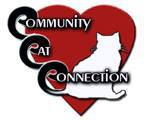 289 Thompson RoadWebster, MA 01570RENTERS APPLICATIONCAT NAME & #:________________________________________________________________________TENANT: _____________________________________________________________________________ADDRESS:_____________________________________________________________________________TO BE FILLED OUT, SIGNED AND NOTARIZED BY THE LANDLORDLANDLORD NAME:______________________________________________________________________PHONE NUMBER:_______________________________________________________________________I hereby confirm the above named person(s) is/are my tenant and that I approve the keeping of the cat(s) to be adopted form the Community Cat Connection at the above tenant’s address I own._____________________________                                                	                  ________________________LANDLORD                                    						   DATECommonwealth of Massachusetts	On this _____day of __________, 20_____, before me, the undersigned Notary Public, personally accepted ___________________________________, proved to me through satisfactory evidence of identification, which was ________________________________________, to be the person who signed the preceding document in my presence, and who swore or affirmed to me that the contents of the document are truthful and accurate to the best of his/her knowledge and belief.				______________________________________________________									Notary Public						My commission expires: